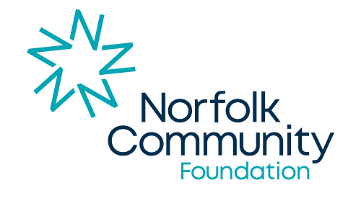 Photo competition 2019 entry form
Name:Organisation name:Phone number:Email:How did you find out about the competition?File name(s) submitted:I have read and agree to abide by the competition terms and conditionsI have read and agree to abide by the competition terms and conditionsSigned:Date: